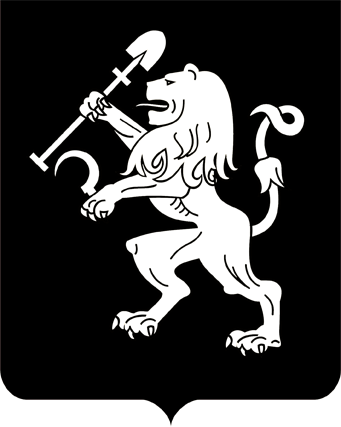 АДМИНИСТРАЦИЯ ГОРОДА КРАСНОЯРСКАПОСТАНОВЛЕНИЕО внесении измененийв постановление администрации города от 25.01.2013 № 30В целях уточнения порядка увековечения памяти в форме установки объекта увековечения памяти, руководствуясь ст. 41, 58, 59 Устава города Красноярска,ПОСТАНОВЛЯЮ:1. Внести в постановление администрации города от 25.01.2013             № 30 «Об увековечении памяти граждан и исторических событий            на территории города Красноярска» следующие изменения:1) в приложении 1 к постановлению:пункт 12 признать утратившим силу;абзац третий пункта 13 изложить в следующей редакции:«В течение двух рабочих дней с даты принятия решения Главой города инициатору направляется письменное уведомление о принятом решении, а также в случае принятия положительного решения копия постановления администрации города об увековечении памяти граждан или исторических событий на территории города Красноярска»;дополнить пунктами 16.1, 16.2 следующего содержания:«16.1. Представленный проект объекта увековечения памяти               (эскиз, макет, наименование) подлежит обязательному рассмотрению на заседании комиссии по рассмотрению обращений об увековечении памяти граждан и исторических событий на территории города Красноярска. Решение комиссии по факту рассмотрения представленного проекта (эскиза, макета, наименования) включается в заключение об увековечении памяти граждан и исторических событий на территории города Красноярска.16.2. В случае необходимости внесения изменений в проект объекта увековечения памяти (эскиз, макет, наименование), демонтажа, переноса, реконструкции указанные изменения подлежат обязательному рассмотрению и утверждению комиссией по рассмотрению обращений об увековечении памяти граждан и исторических событий на территории города Красноярска. По факту рассмотрения изменений комиссия принимает решение в форме заключения»;пункт 21 изложить в следующей редакции:«21. Решение о внесении изменений в утвержденный проект объекта увековечения памяти (эскиз, макет, наименование), демонта-               же, переносе, реконструкции принимается Главой города с учетом               заключения Комиссии. В случае принятия Главой города решения                 о необходимости внесения изменений в утвержденный проект объекта увековечения памяти ранее принятое постановление администрации города об увековечении памяти граждан и исторических событий на территории города Красноярска признается утратившим силу.В случае принятия Главой города отрицательного решения в отношении указанных изменений и отсутствия у инициатора возможности продолжить работу по установке объекта увековечения памяти, демонтажу, переносу, реконструкции, с учетом ранее принятых заключения Комиссии и решения Главы города изданное постановление администрации города об увековечении памяти граждан и исторических событий на территории города Красноярска признается утратившим силу»;2) пункт 11 приложения 2 к постановлению признать утратившим силу;3) в приложении 3 к постановлению включить в состав комиссии по рассмотрению обращений об увековечении памяти граждан и исторических событий на территории города Красноярска Акентьеву Инессу Геннадьевну, заместителя Главы города – руководителя департамента информационной политики.2. Настоящее постановление опубликовать в газете «Городские новости» и разместить на официальном сайте администрации города.Глава города 								  Э.Ш. Акбулатов13.05.2014№ 259